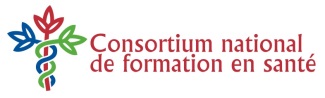 SIMULATION IP – FICHE TECHNIQUETITRE DU SCÉNARIO : Bruce Wayne – Santé mentale – IntoxicationDate de création : 18 Juin 2016TITRE DU SCÉNARIO : Bruce Wayne – Santé mentale – IntoxicationDate de révision : 23 février 2017Mise en scèneUn préposé aux soins à trouver un patient qui présente une altération du niveau de conscience.TempsDurée breffage : 5 minutes	Durée simulation : 20 minutesMise en scène : 1 minute	Durée débreffage : 30 minutes +Mise en scèneUn préposé aux soins à trouver un patient qui présente une altération du niveau de conscience.Salle (s)SynopsisHistoire médicale : ♂ 28 ansTroubles bipolairesFumeurProblème immédiat : Le patient est trouvé avec un niveau de conscience diminué.Option A : Désorienté et confusOption B : Se réveille aux stimuli douloureux – suivi d’hallucination auditive et visuelleOption C : Se réveille aux stimuli douloureux – se barricade – suivi d’agressivité et de violence (menace de suicide et menace d’assaut)*La cause de cet événement est une erreur de médication de la part d’un membre de l’équipe de soins.ObjectifsCommunicationCommuniquer et exprimer des idées de manière respectueuse.Utiliser des stratégies de communication efficaces avec les autres.Approche de collaboration centrée sur le patientDemander l’avis des collègues de travail de manière respectueuse.Tenir compte des buts, des valeurs et des situations de vie du patient dans les plans de soins.Prendre en considération le bien-être et la sécurité du patient.Assumer son rôle de défenseur des droits du patient face à l’intoxication accidentelleDemeurer respectueux et courtois.Identifier et communiquer la source de l’intoxication et offrir les soins appropriés au patient.Effectuer les traitements selon le meilleur de ses capacités en respectant ses limites face à son rôle.Contenu cliniqueReconnaître les signes d’une diminution de l’état d’éveil et évaluer/gérer les priorités à la vie (ABC).Trouver la source de l’intoxication et évaluer l’ampleur de ses effets sur le patient.Identifier les risques pour le patient et entamer la réponse appropriée.ObjectifsCommunicationCommuniquer et exprimer des idées de manière respectueuse.Utiliser des stratégies de communication efficaces avec les autres.Approche de collaboration centrée sur le patientDemander l’avis des collègues de travail de manière respectueuse.Tenir compte des buts, des valeurs et des situations de vie du patient dans les plans de soins.Prendre en considération le bien-être et la sécurité du patient.Assumer son rôle de défenseur des droits du patient face à l’intoxication accidentelleDemeurer respectueux et courtois.Identifier et communiquer la source de l’intoxication et offrir les soins appropriés au patient.Effectuer les traitements selon le meilleur de ses capacités en respectant ses limites face à son rôle.Rôles des facilitateurs Montage de la salle : Breffage : Introduction du cas : Programmation et déroulement du simulateur : Tournage : Prise de notes : Téléphone : Débreffage :Participants Nom de l’étudiant : _____________________________   Titre/niveau : __________________________________   Autre : _______________________________________ Nom de l’étudiant : _____________________________   Titre/niveau : __________________________________   Autre : _______________________________________ Nom de l’étudiant : _____________________________   Titre/niveau : __________________________________   Autre : _______________________________________ Nom de l’étudiant : _____________________________   Titre/niveau : __________________________________   Autre : _______________________________________Rôles des acteurs (patients standardisés) Acteur médecin : Acteur infirmier :Participants Nom de l’étudiant : _____________________________   Titre/niveau : __________________________________   Autre : _______________________________________ Nom de l’étudiant : _____________________________   Titre/niveau : __________________________________   Autre : _______________________________________ Nom de l’étudiant : _____________________________   Titre/niveau : __________________________________   Autre : _______________________________________ Nom de l’étudiant : _____________________________   Titre/niveau : __________________________________   Autre : _______________________________________Liste de contrôle pour l’équipementListe de contrôle pour l’équipementPatientType : Mannequin    Patient standardisé   Nom : _________________________________________ Bracelet d’identification : oui      non     Bracelet d’allergies : oui      non    spécifier : ________________________________ Maquillage : oui    non    spécifier : ________________________________ Moulage : oui      non     spécifier : ________________________________ Habillement : Linge adulte ♂ (T-shirt/Jeans) Sexe : Homme    Femme    I.V. en place : oui  non   spécifier : ___________ Sonde urinaire : oui  non  spécifier : _________ Oxygène : oui  non  spécifier : ______________Programmation initiale du simulateur (scénario)Médicaments (exemples)Médicaments (exemples)Actions anticipéesLors de l’intoxication accidentelle Communiquer de manière thérapeutique afin de rassurer le patient. Questionner les membres de l’équipe de façon non accusatrice, afin de déterminer la source de l’intoxication. Prendre note de façon professionnelle des faits, afin de bien documenter l’incident. Offrir les soins appropriés au patient et s’ajuster rapidement aux changements dans l’état du patient.Lors des hallucinations Offrir une approche thérapeutique qui favorise l’écoute du patient sans toutefois valider son délire. Éviter de contrarier ou de contredire le patient afin de désamorcer les risques de fuite ou de violence.Lors de l’agressivité et la violence Offrir une approche d’équipe organisée et synchronisée qui se soucie de la santé et la sécurité de tous. Utiliser un langage qui permettra de désamorcer la situation.Optionnel pour chacune des options Noter les faits de façon chronologique, afin de documenter l’incident qui risque d’avoir des répercussions légales.Notes pour débreffage (exemples)Importance d’une bonne communicationImportance de la collaboration IP (tous les membres de l’équipe de soins) en tenant compte des buts, valeurs et des situations de vie du patientImportance d’assumer son rôle de défenseur des droits du patient lors de l’intoxication accidentelle